NEW PATIENT QUESTIONNAIREPlease complete this questionnaire as fully as possible.  The information will help the health care team to make an initial assessment of your health which will help in your future treatment.  It often takes us several months to obtain your medical notes from your previous doctor and the more information we have, the better we can help you. When you have completed the form, please return it via email to pontelandmedical.grouppractice@nhs.net.  This information will be held in your personal health record which, like all NHS records, remains confidential.  For further details about your health records, please see our patient information leaflet.If you have any other health concerns, please discuss them with a nurse or GP.  Thank you for taking the time to complete this questionnaire.  Please also complete our next of kin and ethnic monitoring questionnaire ETHNIC CATEGORY QUESTIONNAIREPlease indicate your ethnic category.  This is not compulsory, but may help with your healthcare, as some health problems are more common in specific communities, and knowing your origins may help with the early identification of some of these conditions.This form may only be completed by the patient in person, or a parent in the case of a child.  It may not be changed by us unless you ask for a change.  This information will be added to your computer health record and will remain confidential.Choose ONE category from A to Z, and then tick the box to indicate your ethnic category.  If asked to specify, please do so as fully as possible.Main Language Spoken...........................................................................................Full Name ……………………………………………………………………………………..Date of Birth ……………………………………………..……………………………………Signature ………………………………………………Date………………………………..NEXT OF KIN INFORMATIONPlease complete the details below and return to the receptionist.PATIENT DETAILS:NEXT OF KIN PERSONAL DETAILS:HOME ADDRESS:CONTACT DETAILS:OTHER RELEVANT DETAILS:Ponteland Primary Care CentreMeadowfieldPontelandNewcastle upon TyneNE20 9SDTel:  01661 825513Fax: 01661 867631www.pontelandmedicalgroup.co.uk(also at Darras Hall Surgery and The Clinic in Dinnington)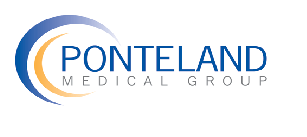 PERSONAL DETAILSPERSONAL DETAILSSurname:First name(s):Previous surname(s):Sex:  Male/female   Title:  Mr/Mrs/Miss/Ms/Dr/OtherDate of birth:Occupation:Home address:Home address:Home tel:Mobile tel:Work tel:Email:We may occasionally want to contact you to remind you of an appointment. I consent to be contacted * by SMS on this number:…………………………………………………………I consent to be contacted * by email at this address:…………………………………………………………*It is your responsibility to keep us updated with any changes to your telephone number, email & postal address.We may contact you with appointment details, test results, health campaigns, Patient Participation Group details or health information.If you do not consent to being contacted by SMS or Email, please tick here: We may occasionally want to contact you to remind you of an appointment. I consent to be contacted * by SMS on this number:…………………………………………………………I consent to be contacted * by email at this address:…………………………………………………………*It is your responsibility to keep us updated with any changes to your telephone number, email & postal address.We may contact you with appointment details, test results, health campaigns, Patient Participation Group details or health information.If you do not consent to being contacted by SMS or Email, please tick here: MILITARY SERVICEMILITARY SERVICEHave you ever served in the Military forces?              Yes /NoHave you ever served in the Military forces?              Yes /NoPREVIOUS GP DETAILSPREVIOUS GP DETAILSName of last GP:Telephone:Address:Address:HEALTH INFORMATIONHEALTH INFORMATIONHeight:Weight:Do you smoke?   Yes/NoCigarettes/cigars/pipe/roll-upsIf yes, how many per day?Have you ever smoked?   Yes/NoIf you have stopped smoking, give approximate date you stopped:We strongly recommend that patients do not smoke.  If you would like advice or help to give up smoking please speak to either your GP, nurse or enquire at reception for details of where to access smoking cessation services. If you did smoke, or are a current smoker, have you ever had any medication or patches to help you stop? Yes/NoIf yes, please give details:We strongly recommend that patients do not smoke.  If you would like advice or help to give up smoking please speak to either your GP, nurse or enquire at reception for details of where to access smoking cessation services. If you did smoke, or are a current smoker, have you ever had any medication or patches to help you stop? Yes/NoIf yes, please give details:Do you have any allergies?  animals/pollen/nuts/medication/other (please specify)Do you have any allergies?  animals/pollen/nuts/medication/other (please specify)Have you ever suffered from a bad reaction to any medication?   Yes/NoIf yes, please give details:Have you ever suffered from a bad reaction to any medication?   Yes/NoIf yes, please give details:What prescription or over the counter medication do you currently take? (If possible please supply a copy of your recent medication.)What prescription or over the counter medication do you currently take? (If possible please supply a copy of your recent medication.)What regular exercise do you take?What regular exercise do you take?How often do you have a drink that contains alcohol?Never	   Monthly or less     2-4 times per month    2-3 times per week    4+ times per weekHow often do you have a drink that contains alcohol?Never	   Monthly or less     2-4 times per month    2-3 times per week    4+ times per weekHow many standard alcoholic drinks do you have on a typical day when you are drinking?1 - 2		3 - 4		5 - 6		7 - 8		10+How many standard alcoholic drinks do you have on a typical day when you are drinking?1 - 2		3 - 4		5 - 6		7 - 8		10+How often do you have 6 or more standard drinks on one occasion?Never	     Less than monthly	        Monthly	         Weekly	      Daily or almost dailyHow often do you have 6 or more standard drinks on one occasion?Never	     Less than monthly	        Monthly	         Weekly	      Daily or almost dailySUMMARY CARE RECORDThe Practice is Summary Care Record enabled. If you require further information or wish to opt-out of this service please speak to our receptionist, or visit www.nhscarerecords.nhs.ukPERSONAL MEDICAL HISTORYPlease give details of any serious illness, accident or special needs, including dates:Do you attend hospital? Yes/NoIf yes, where?RECENT INVESTIGATIONS AND VACCINATIONSRECENT INVESTIGATIONS AND VACCINATIONSDate of first MMR:Date of second MMR:Date of last Blood Pressure check:Date of last Tetanus vaccination:Date last Cholesterol checkDate of last Flu vaccination:Date of last Cervical SmearDate of last Pneumococcal vaccination:Date of Shingles vaccination:CARERSDo you look after or support someone who is ill, frail, disabled or mentally ill? Yes/NoAre you looked after or supported by somebody because you are ill, frail, disabled or mentally ill?Yes/NoIf you answered ‘yes’ to either of these questions, please ask the receptionist for our carer's form.ACCESSIBLE INFORMATIONDo you need information in a different format ie braille, large print ? Yes/NoDo you need a British Sign Language interpreter or advocate?Yes/NoIf you find it hard to read our letters or if you need someone to support you at appointments please let us know.White  ABritishBIrishCAny other white background (please specify)MixedDWhite & black CaribbeanEWhite & black AfricanFWhite & AsianGAny other mixed background (please specify)Asian or Asian BritishHIndianJPakistaniKBangladeshiLAny other Asian background (please specify)Black or Black British  MCaribbeanNAfricanPAny other black background (please specify)Other ethnic groupsRChineseSAny other ethnic group (please specify)Not statedZNot statedFamily NameFirst NamesEMIS NumberRelationship to PatientTitleMr/Mrs/Miss/Ms/OtherFamily NameFirst NamesGenderMale/FemaleDate of BirthHouse Name/Flat NumberHouse Number and StreetLocalityTown/CityCountyPostcodeHome Telephone NumberWork Telephone NumberMobile Telephone NumberContact in an EmergencyYes/NoConsent to discuss medical recordYes/NoAny other information